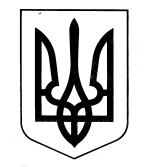 БРОВАРСЬКА РАЙОННА РАДА КИЇВСЬКОЇ ОБЛАСТІКОМУНАЛЬНИЙ ЗАКЛАД«Центр муніципального управліннята розвитку місцевого самоврядування» Броварської районної ради Київської області07400, Київська область, м.Бровари, вул. Незалежності, 39e-mail: cmur2015@ukr.net                                      ______________________________________________________________________________________________________                      «01» Листопада 2019р. №66   Голові Броварської районної ради                                                               Гришку С.М.Сільським головам, депутатам районної ради           Просимо прийняти участь у сертифікованих навчаннях                                        5 листопада 2019 року о 10.00 на базі КЗ «Центр муніципального управління та розвитку місцевого самоврядування», центр перепідготовки та підвищення кваліфікації працівників органів державної влади, органів місцевого самоврядування, державних підприємств, установ і організацій при Київській облдержадміністрації.         Буде проведено сертифіковане навчання на тему: Соціально-економічний розвиток об’єднаних територіальних громад та залучення інвестицій: Принципи формування та функціонування територіальних об’єднаних сільських громадНормативно-законодавче забезпечення формування та раціонального використання бюджету ОТГОрганізаційно-економічні підходи до залучення коштів на розвиток сільських громадУчасть сільських громад в проектах і програмах ДФРРОснови інвестиційного планування розвитку сільських громад            Місце проведення семінару, Київська область, м.Бровари,                                вул. Незалежності, 39, аудиторія 410.ДиректорКЗ «ЦМУРМС»                                                                                        О. Попович